İSTANBUL VE MİMARİFatih Sultan Mehmet Üniversitesi öğretim üyesi Prof. Dr. Suphi Saatçi,  “Şehir ve Kültür İstanbul” dersi kapsamında 11 Nisan 2016 tarihinde Küçükyalı Yerleşkesinde, 12 Nisan 2016 tarihinde Sütlüce Yerleşkesinde öğrencilerimizle buluştu. “İstanbul ve Mimari” temalı dersine fetih öncesi ve fetih sonrası İstanbul’un mimarisinden bahsederek başlayan Prof. Dr. M. Suphi Saatçi,  derste ayrıca İstanbul’da yer alan cami, saray, müze gibi ibadet mekânlarının ve kültürel yapıların mimari özelliklerine değindi.Bol miktarda görsel malzemeyle desteklenmiş ders sayesinde öğrencilerimiz, yaşadıkları şehrin mimari yapısı hakkında bilgi sahibi oldular.						Üniversite Ortak Dersleri Koordinatörlüğü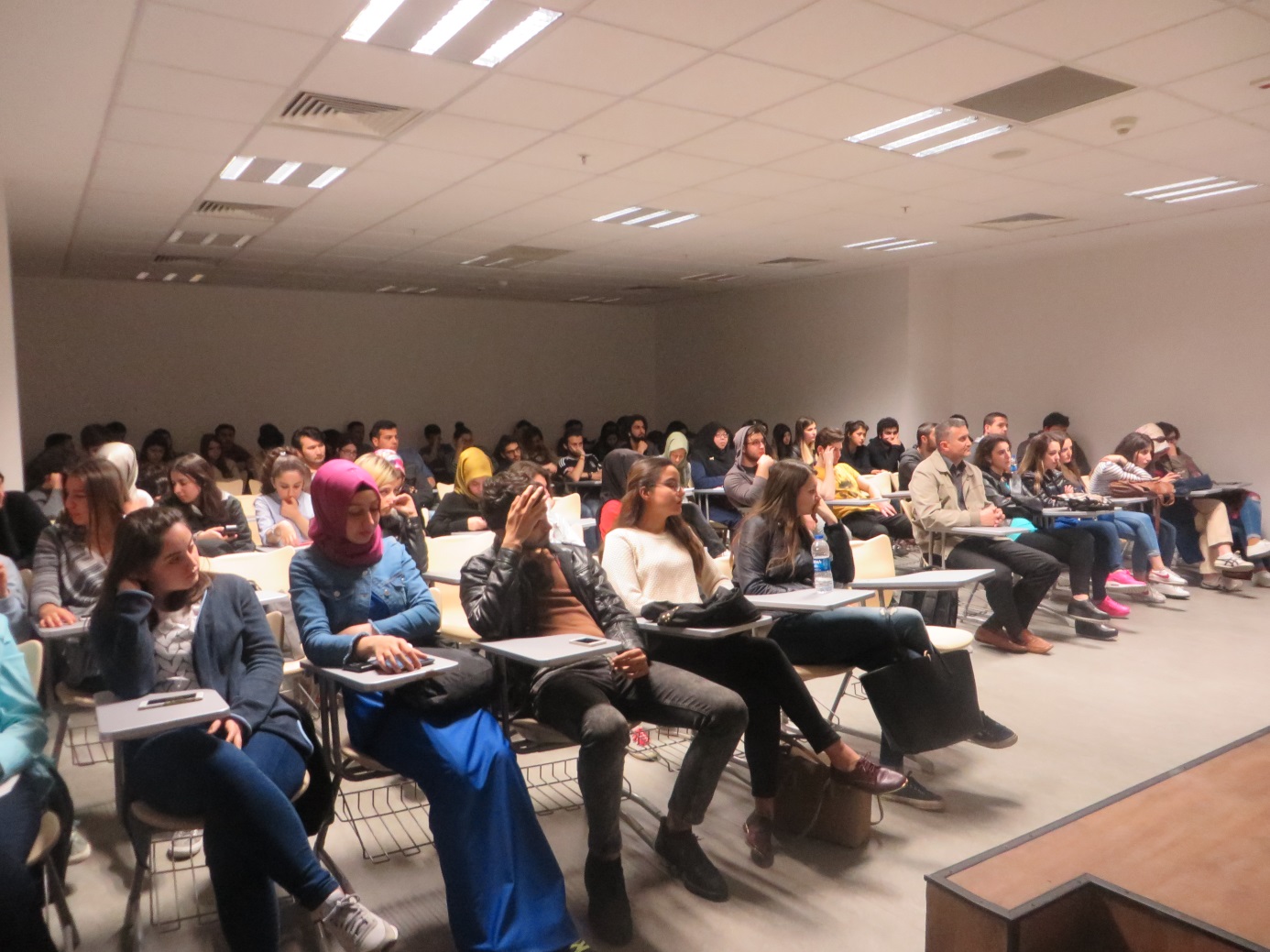 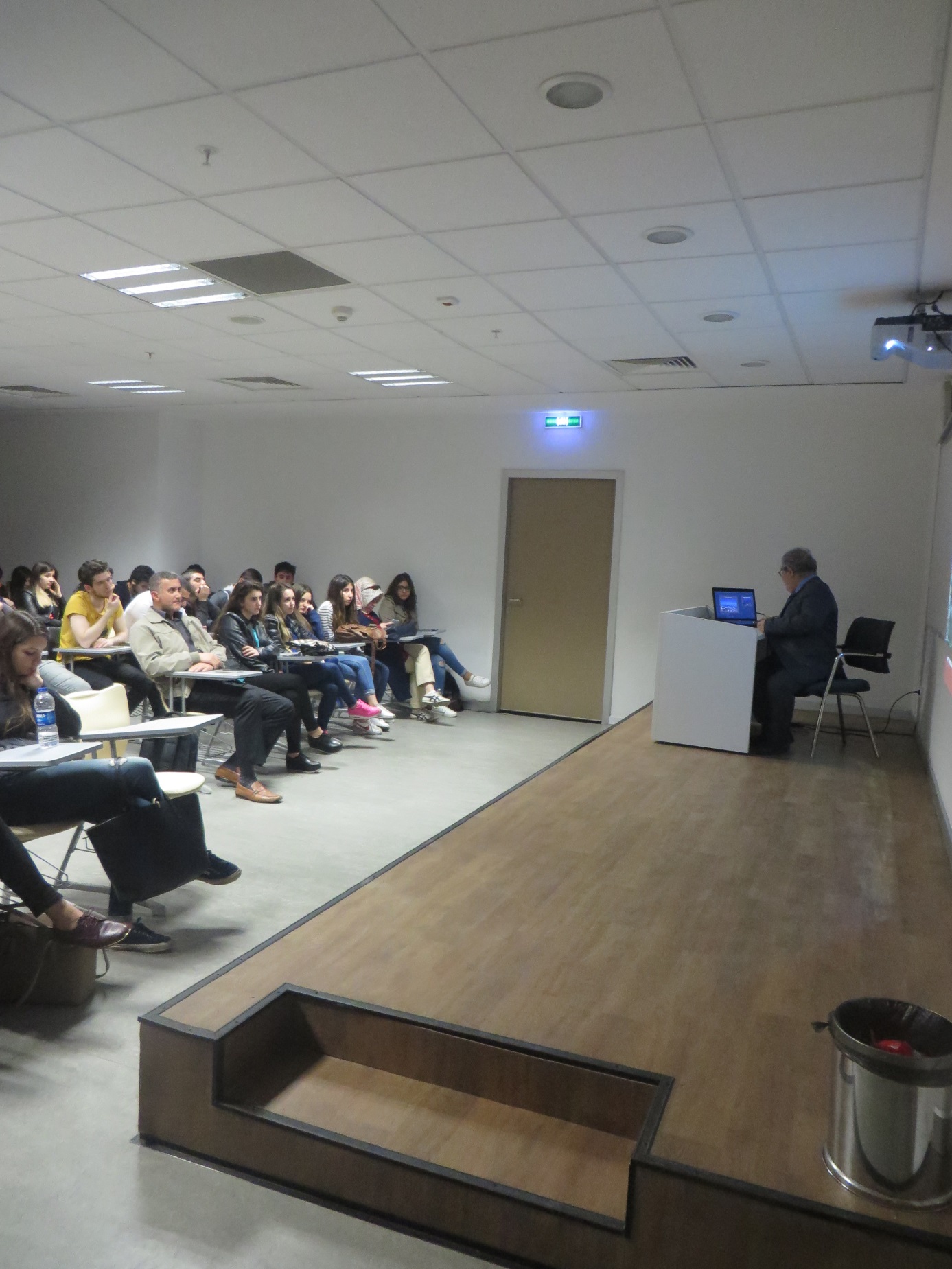 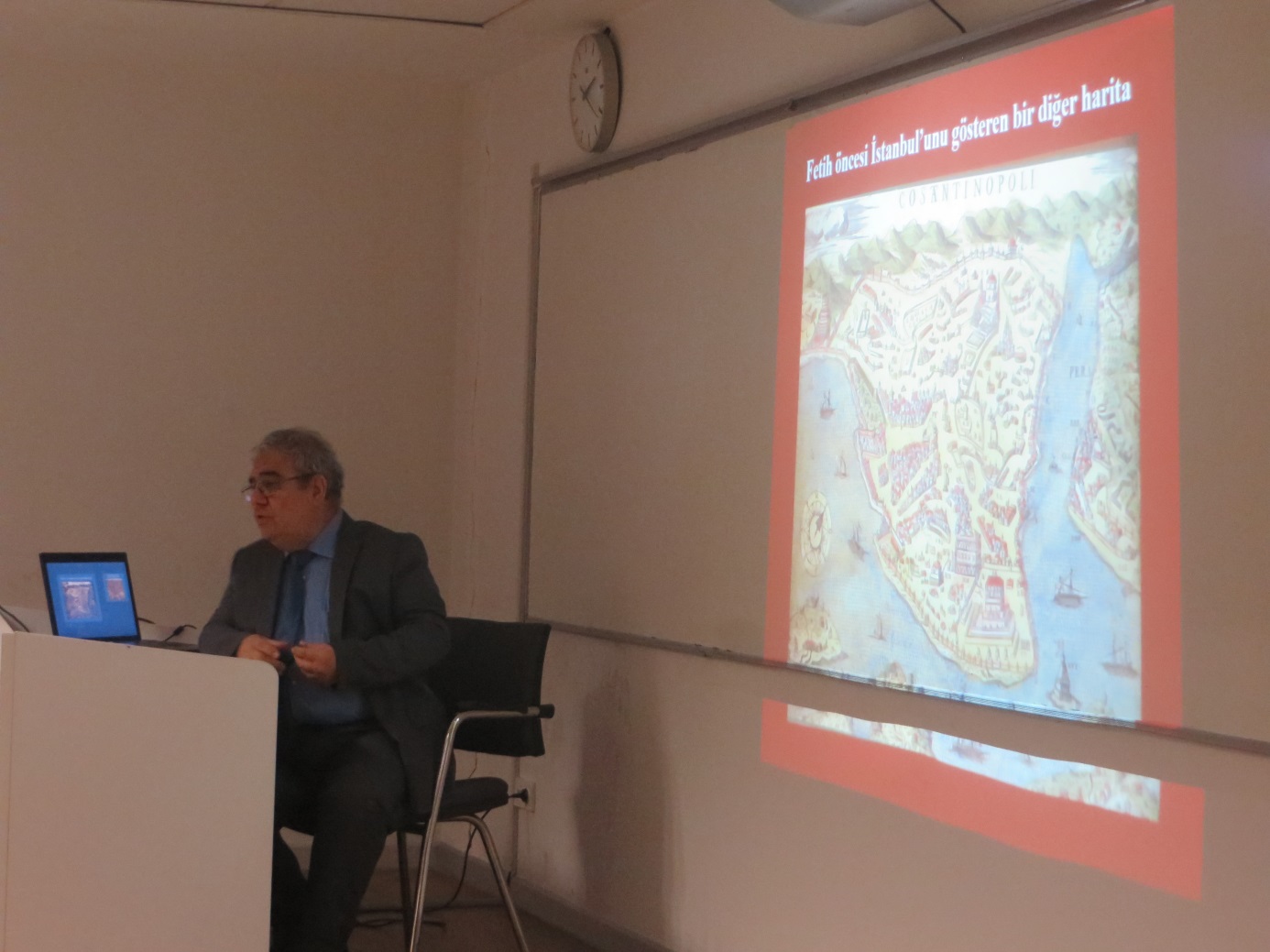 